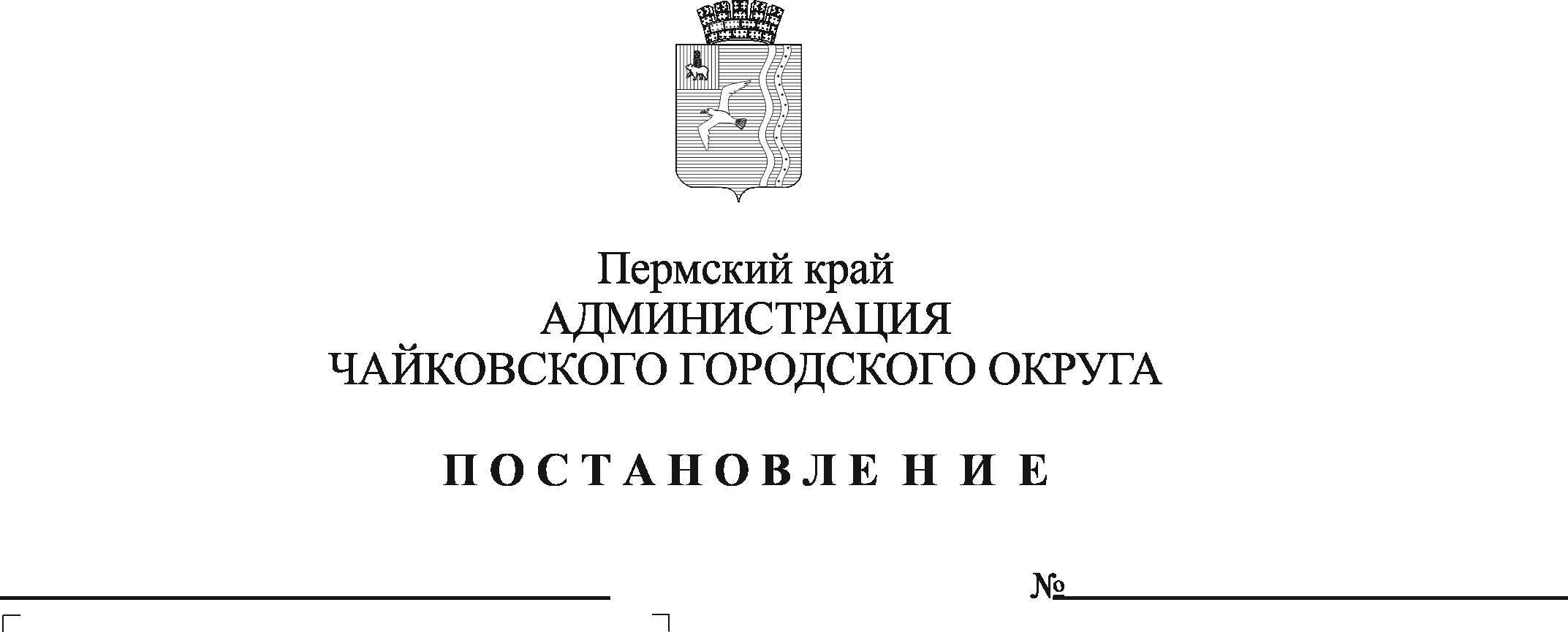 В соответствии со статьей 10 Федерального закона от 28 декабря 2009г. № 381-ФЗ «Об основах государственного регулирования торговой деятельности в Российской Федерации», Федеральным законом от 6 октября 2003г. № 131-ФЗ «Об общих принципах организации местного самоуправления в Российской Федерации», постановлением Правительства Пермского края от 28 ноября 2017г. № 966-п «Об утверждении Порядка разработки и утверждения схемы размещения нестационарных торговых объектов», Уставом Чайковского городского округаПОСТАНОВЛЯЮ:1. Внести в Схему размещения нестационарных торговых объектов Чайковского городского округа, утвержденную постановлением администрации Чайковского городского округа от 26 июля 2019 г. № 1305  (в редакции постановлений администрации Чайковского городского округа от 01.06.2020 № 525, от 30.11.2020 № 1157, 27.01.2021 №72, от 12.03.2021 № 213, от 09.06.2021 № 558, от 09.03.2022 № 249, от 12.05.2022 № 513, от 03.10.2022 № 1060) (далее – Схема), следующие изменения:1.1. В адресный перечень Схемы, часть 1 внести изменения согласно приложению  1 к настоящему постановлению;1.2. Скорректировать и дополнить  графическую часть 1 Схемы в части позиции 101 (приложение 3 к настоящему постановлению);1.3. Адресный перечень Схемы, часть 2 изложить в редакции согласно приложению 2 к настоящему постановлению;1.4. скорректировать Схему размещения нестационарных торговых объектов Чайковского городского округа (графическая часть 2) учетные номера НТО  03, 04, 06-08, 13, 15, 16, 18, 21, 28, 35, 36, 39-41, 43, 45, 47, 49, 53, 56, 58, 60, 65, 66, 71, 81 (приложение 4 к настоящему постановлению).2. Управлению земельно-имущественных отношений администрации Чайковского городского округа направить копию постановления в течение 5 календарных дней в Министерство промышленности и торговли Пермского края.3. Опубликовать постановление в газете «Огни Камы» и разместить на официальном сайте администрации Чайковского городского округа.4. Графическую часть Схемы размещения нестационарных торговых объектов Чайковского городского округа (приложение) разместить на сайте администрации Чайковского городского округа (чайковскийрайон.рф/upravlenie-imushchestvom/nestatsionarnye-torgovye-obekty-/).5. Постановление вступает в силу после его официального опубликования.Глава городского округа –глава администрации Чайковского городского округа                                                   Ю.Г. ВостриковПриложение 1к постановлению администрации Чайковского городского округаот                                     №              ИЗМЕНЕНИЯ, которые вносятся в адресный перечень, части 1  Схемы размещения нестационарных торговых объектов Чайковского городского округа, утвержденную постановлением администрации Чайковского городского округа от 26 июля 2019 г. № 1305  (в редакции постановлений администрации Чайковского городского округа от 01.06.2020 № 525, от 30.11.2020 № 1157, 27.01.2021 №72, от 12.03.2021 № 213, от 09.06.2021 № 558, от 09.03.2022 № 249, от 12.05.2022 № 513, от 03.10.2022 № 1060),1.  учетные номера НТО:изложить в следующей редакции:2. учетные номера НТО:изложить в следующей редакции:3. учетный номер НТО:изложить в следующей редакции:4. учетные номера НТО:изложить в следующей редакции:Приложение 2к постановлению администрации Чайковского городского округаот                                     №              ИЗМЕНЕНИЯ, которые вносятся в адресный перечень, части 2 Схемы размещения нестационарных торговых объектов Чайковского городского округа, утвержденную постановлением администрации Чайковского городского округа от 26 июля 2019 г. № 1305  (в редакции постановлений администрации Чайковского городского округа от 01.06.2020 № 525, от 30.11.2020 № 1157, 27.01.2021 №72, от 12.03.2021 № 213, от 09.06.2021 № 558, от 09.03.2022 № 249, от 12.05.2022 № 513, от 03.10.2022 № 1060)038ул. Сосновая, территория бывшего микрорынка (1-линия)павильонНепродовольственные товары85,885,8Земельные участки, государственная собственность на которые не разграничена59:12:0010404:389частный5 лет039ул. Сосновая, территория бывшего микрорынка (1-линия)павильонОвощи и фрукты52,652,6Земельные участки, государственная собственность на которые не разграничена59:12:0010404:389частный5 лет040ул. Сосновая, территория бывшего микрорынка (1-линия)павильонМясо и мясная продукция42,442,4Земельные участки, государственная собственность на которые не разграничена59:12:0010404:389частный5 лет041ул. Сосновая, территория бывшего микрорынка (1-линия)павильонНепродовольственные товары51,651,6Земельные участки, государственная собственность на которые не разграничена59:12:0010404:389частный5 лет042ул. Сосновая, территория бывшего микрорынка (1-линия)павильонМолоко и молочная продукция40,840,8Земельные участки, государственная собственность на которые не разграничена59:12:0010404:389частный5 лет043ул. Сосновая, территория бывшего микрорынка (1-линия)павильонМясо и мясная продукция86,586,5МО «Чайковский городской округ»59:12:0010404:389частный5 лет038ул. Сосновая, территория бывшего микрорынка (1-линия)павильонНепродовольственные товары85,885,8Земля, государственная собственность на которые не разграничена59:12:0010404частный5 лет039ул. Сосновая, территория бывшего микрорынка (1-линия)павильонОвощи и фрукты52,652,6Земля, государственная собственность на которые не разграничена59:12:0010404частный5 лет040ул. Сосновая, территория бывшего микрорынка (1-линия)павильонМясо и мясная продукция42,442,4Земля, государственная собственность на которые не разграничена59:12:0010404частный5 лет041ул. Сосновая, территория бывшего микрорынка (1-линия)павильонНепродовольственные товары51,651,6Земля, государственная собственность на которые не разграничена59:12:0010404частный5 лет042ул. Сосновая, территория бывшего микрорынка (1-линия)павильонМолоко и молочная продукция40,840,8Земля, государственная собственность на которые не разграничена59:12:0010404частный5 лет043ул. Сосновая, территория бывшего микрорынка (1-линия)павильонМясо и мясная продукция86,586,5Земля, государственная собственность на которые не разграничена59:12:0010404частный5 лет059Заринский районпавильонМясо и мясная продукция34,534,5Земельные участки, государственная собственность на которые не разграничена-частный5 лет060Заринский районпавильонНепродовольственные товары30,830,8Земельные участки, государственная собственность на которые не разграничена-частный5 лет061Заринский районпавильонОвощи и фрукты49,949,9Земельные участки, государственная собственность на которые не разграничена-частный5 лет062Заринский районпавильонХлеб, хлебобулочные и кондитерские изделия33,133,1Земельные участки, государственная собственность на которые не разграничена-частный5 лет063Заринский районпавильонМясо и мясная продукция56,856,8Земельные участки, государственная собственность на которые не разграничена-частный5 лет064Заринский районпавильонНепродовольственные товары59,359,3Земельные участки, государственная собственность на которые не разграничена-частный5 лет065Заринский районпавильонНепродовольственные товары59,259,2Земельные участки, государственная собственность на которые не разграничена-частный5 лет066Заринский районпавильонХлеб, хлебобулочные и кондитерские изделия44,244,2Земельные участки, государственная собственность на которые не разграничена-частный5 лет067Заринский районпавильонХлеб, хлебобулочные и кондитерские изделия43,543,5Земельные участки, государственная собственность на которые не разграничена-частный5 лет068Заринский районпавильонХлеб, хлебобулочные и кондитерские изделия44,444,4Земельные участки, государственная собственность на которые не разграничена-частный5 лет069Заринский районпавильонОвощи и фрукты 39,939,9Земельные участки, государственная собственность на которые не разграничена-частный5 лет070Заринский районпавильонМясо и мясная продукция 50,550,5Земельные участки, государственная собственность на которые не разграничена-частный5 лет071Заринский районпавильонМясо и мясная продукция82,382,3Земельные участки, государственная собственность на которые не разграничена-частный5 лет072Заринский районпавильонРыба и морепродукты49,449,4Земельные участки, государственная собственность на которые не разграничена-частный5 лет073Заринский районпавильонОбщественное питание и продукция общественного питания41,441,4Земельные участки, государственная собственность на которые не разграничена-частный5 лет074Заринский районпавильонХлеб, хлебобулочные и кондитерские изделия41,041,0Земельные участки, государственная собственность на которые не разграничена-частный5 лет059Заринский район,рядом с домом 18 по ул. ДекабристовпавильонМясо и мясная продукция34,534,5Земельные участки, государственная собственность на которые не разграничена59:12:0010751:51частный5 лет060Заринский район,рядом с домом 18 по ул. ДекабристовпавильонНепродовольственные товары30,830,8Земельные участки, государственная собственность на которые не разграничена59:12:0010751:51частный5 лет061Заринский район,рядом с домом 18 по ул. ДекабристовпавильонОвощи и фрукты49,949,9Земельные участки, государственная собственность на которые не разграничена59:12:0010751:51частный5 лет062Заринский район,рядом с домом 18 по ул. ДекабристовпавильонХлеб, хлебобулочные и кондитерские изделия33,133,1Земельные участки, государственная собственность на которые не разграничена59:12:0010751:51частный5 лет063Заринский район,рядом с домом 18 по ул. ДекабристовпавильонМясо и мясная продукция56,856,8Земельные участки, государственная собственность на которые не разграничена59:12:0010751:51частный5 лет064Заринский район,рядом с домом 18 по ул. ДекабристовпавильонНепродовольственные товары59,359,3Земельные участки, государственная собственность на которые не разграничена59:12:0010751:51частный5 лет065Заринский район,рядом с домом 18 по ул. ДекабристовпавильонНепродовольственные товары59,259,2Земельные участки, государственная собственность на которые не разграничена59:12:0010751:51частный5 лет066Заринский район,рядом с домом 18 по ул. ДекабристовпавильонХлеб, хлебобулочные и кондитерские изделия44,244,2Земельные участки, государственная собственность на которые не разграничена59:12:0010751:51частный5 лет067Заринский район,рядом с домом 18 по ул. ДекабристовпавильонХлеб, хлебобулочные и кондитерские изделия43,543,5Земельные участки, государственная собственность на которые не разграничена59:12:0010751:51частный5 лет068Заринский район,рядом с домом 18 по ул. ДекабристовпавильонХлеб, хлебобулочные и кондитерские изделия44,444,4Земельные участки, государственная собственность на которые не разграничена59:12:0010751:51частный5 лет069Заринский район,рядом с домом 18 по ул. ДекабристовпавильонОвощи и фрукты 39,939,9Земельные участки, государственная собственность на которые не разграничена59:12:0010751:51частный5 лет070Заринский район,рядом с домом 18 по ул. ДекабристовпавильонМясо и мясная продукция 50,550,5Земельные участки, государственная собственность на которые не разграничена59:12:0010751:51частный5 лет071Заринский район,рядом с домом 18 по ул. ДекабристовпавильонМясо и мясная продукция82,382,3Земельные участки, государственная собственность на которые не разграничена59:12:0010751:51частный5 лет072Заринский район,рядом с домом 18 по ул. ДекабристовпавильонРыба и морепродукты49,449,4Земельные участки, государственная собственность на которые не разграничена59:12:0010751:51частный5 лет073Заринский район,рядом с домом 18 по ул. ДекабристовпавильонОбщественное питание и продукция общественного питания41,441,4Земельные участки, государственная собственность на которые не разграничена59:12:0010751:51частный5 лет074Заринский район,рядом с домом 18 по ул. ДекабристовпавильонХлеб, хлебобулочные и кондитерские изделия41,041,0Земельные участки, государственная собственность на которые не разграничена59:12:0010751:51частный5 лет101Набережная(за санаторием «Чайка»)павильонНепродовольственные товары20,8220,82Земельные участки, государственная собственность на которые не разграничена59:12:0010337:18Муниципальная5 лет101Набережная(за санаторием «Чайка»)павильонБыстрое питание (готовая еда)20,8220,82Земельные участки, государственная собственность на которые не разграничена59:12:0010337:18Муниципальная5 лет102Набережная(территория пляжа)павильонОбщественное питание и продукция общественного питания111,10111,10Земельные участки, государственная собственность на которые не разграничена59:12:0010326:103Муниципальная5 лет103Набережная(территория пляжа)павильонБыстрое питание (готовая еда)19,4219,42Земельные участки, государственная собственность на которые не разграничена59:12:0010326:103Муниципальная5 лет104Набережная(территория пляжа)павильонНепродовольственные товары23,9723,97Земельные участки, государственная собственность на которые не разграничена59:12:0010326:103Муниципальная5 лет105Набережная(территория пляжа)павильонНепродовольственные товары17,8817,88Земельные участки, государственная собственность на которые не разграничена59:12:0010326:103Муниципальная5 лет102Набережная(территория пляжа)павильонОбщественное питание и продукция общественного питания111,10111,10Земельные участки, государственная собственность на которые не разграничена59:12:0010326:297Муниципальная5 лет103Набережная(территория пляжа)павильонБыстрое питание (готовая еда)19,4219,42Земельные участки, государственная собственность на которые не разграничена59:12:0010326:297Муниципальная5 лет104Набережная(территория пляжа)павильонНепродовольственные товары23,9723,97Земельные участки, государственная собственность на которые не разграничена59:12:0010326:297Муниципальная5 лет105Набережная(территория пляжа)павильонНепродовольственные товары17,8817,88Земельные участки, государственная собственность на которые не разграничена59:12:0010326:297Муниципальная5 летУчетный номер нестацио-нарного торгового объектаАдресные ориентиры нестационарного торгового объекта/ территориальная зона/районВид нестационарного торгового объектаСпециализациянестационарного торгового объектаПлощадь нестационарного торгового объекта,Площадь земельного участка, здания, строения, сооружения, на (в) котором расположен нестационарный торговый объектСобственник земельного участка, здания, строения, сооружения, на (в) котором расположен нестационарный торговый объект, на котором расположен нестационарный торговый объектКадастровый номер земельного участка, здания, строения, сооружения, на (в) котором расположен нестационарный торговый объект (при наличии)Статус нестационарного торгового объекта (муниципальный/частный)Срок размещения нестационарного торгового объекта1234567891001Перекресток улиц Советская-Камская, 3-я линия (с северо-восточной стороны ГАИ)ЛотокОвощи и фрукты3,03,0МО «Чайковский городской округ»59:12:0010245:35частныйОпределяется в аукционной документации, но не должен составлять более 5 лет.5 месяцев(с 1 мая по 30 сентября)02Ул. Строительная, 2ЛотокБыстрое питание(готовая еда)1,03,0Земельные участки, государственная собственность на которые не разграничена-частныйОпределяется в аукционной документации, но не должен составлять более 5 лет.5 месяцев(с 1 мая по 30 сентября)1234567891003Ул. Строительная, 2Лоток(холодильное оборудование)Горячие и прохладительные напитки, мороженое1,03,0Земельные участки, государственная собственность на которые не разграничена-частный04Ул. Строительная, 2КонтейнерГорячие и прохладительные напитки, мороженое1,03,0Земельные участки, государственная собственность на которые не разграничена-частный05Ул. Строительная, 7Летнее кафеОбщественное питание и продукция общественного питания50,050,0МО «Чайковский городской округ»59:12:0010237:29частный06Ул. Азина, 3/1Лоток(холодильное оборудование)Горячие и прохладительные напитки, мороженое1,03,0Земельные участки, государственная собственность на которые не разграничена-частный07Приморский бульвар, с торца дома № 29Лоток(холодильное оборудованиеГорячие и прохладительные напитки, мороженое1,03,0Земельные участки, государственная собственность на которые не разграничена-частныйОпределяется в аукционной документации, но не должен составлять более 5 лет.5 месяцев(с 1 мая по 30 сентября)08Ул. Ленина, напротив дома №7КонтейнерГорячие и прохладительные напитки, мороженое1,03,0Земельные участки, государственная собственность на которые не разграничена-частныйОпределяется в аукционной документации, но не должен составлять более 5 лет.5 месяцев(с 1 мая по 30 сентября)1234567891009Чайковский парк культуры и отдыхаЛетнее кафеОбщественное питание и продукция общественного питания100,0100,0МО «Чайковский городской округ»59:12:0010326:145частный10Чайковский парк культуры и отдыхаЛотокНепродовольственные товары4,04,0МО «Чайковский городской округ»59:12:0010326:145частный11Чайковский парк культуры и отдыхаЛотокБыстрое питание(готовая еда)4,04,0МО «Чайковский городской округ»59:12:0010326:145частный12Чайковский парк культуры и отдыхаСезонное (летнее)кафеОбщественное питание и продукция общественного питания100,0100,0МО «Чайковский городской округ»59:12:0010326:145частный13Чайковский парк культуры и отдыхаЛотокГорячие и прохладительные напитки, мороженое 4,04,0МО «Чайковский городской округ»59:12:0010326:145частный14Чайковский парк культуры и отдыхаЛотокБыстрое питание(готовая еда)4,04,0МО «Чайковский городской округ»59:12:0010326:145частный15Чайковский парк культуры и отдыхаЛотокГорячие и прохладительные напитки, мороженое4,04,0МО «Чайковский городской округ»59:12:0010326:145частныйОпределяется в аукционной документации, но не должен составлять более 5 лет.5 месяцев(с 1 мая по 30 сентября)16Чайковский парк культуры и отдыхаЛотокГорячие и прохладительные напитки, мороженое4,04,0МО «Чайковский городской округ»59:12:0010326:145частныйОпределяется в аукционной документации, но не должен составлять более 5 лет.5 месяцев(с 1 мая по 30 сентября)17Чайковский парк культуры и отдыхаЛотокБыстрое питание(готовая еда)4,04,0МО «Чайковский городской округ»59:12:0010326:145частныйОпределяется в аукционной документации, но не должен составлять более 5 лет.5 месяцев(с 1 мая по 30 сентября)1234567891018Чайковский парк культуры и отдыхаЛотокГорячие и прохладительные напитки, мороженое4,04,0МО «Чайковский городской округ»59:12:0010326:145частный19Чайковский парк культуры и отдыхаЛотокБыстрое питание(готовая еда)4,04,0МО «Чайковский городской округ»59:12:0010326:145частный21Чайковский парк культуры и отдыхаЛотокГорячие и прохладительные напитки, мороженое4,04,0МО «Чайковский городской округ»59:12:0010326:145муниципальный22Чайковский парк культуры и отдыхаЛотокБыстрое питание(готовая еда)6,06,0МО «Чайковский городской округ»59:12:0010326:145муниципальный23Чайковский парк культуры и отдыхаКиоскБыстрое питание(готовая еда)6,06,0МО «Чайковский городской округ»59:12:0010326:145частный27Чайковский парк культуры и отдыхаЛотокБыстрое питание(готовая еда)4,04,0МО «Чайковский городской округ»59:12:0010326:145частный28Чайковский парк культуры и отдыхаЛотокГорячие и прохладительные напитки, мороженое4,04,0МО «Чайковский городской округ»59:12:0010326:145частный29Чайковский парк культуры и отдыхаЛотокБыстрое питание(готовая еда)4,04,0МО «Чайковский городской округ»59:12:0010326:145частный30Чайковский парк культуры и отдыхаЛотокБыстрое питание(готовая еда)4,04,0МО «Чайковский городской округ»59:12:0010326:145частный31Чайковский парк культуры и отдыхаЛетнее кафеОбщественное питание и продукция общественного питания50,050,0МО «Чайковский городской округ»59:12:0010326:145частный32Чайковский парк культуры и отдыхаЛотокБыстрое питание(готовая еда)4,04,0МО «Чайковский городской округ»59:12:0010326:145частный33Чайковский парк культуры и отдыхаЛетнее кафеОбщественное питание и продукция общественного питания100,0100,0МО «Чайковский городской округ»59:12:0010326:145частный1234567891034Чайковский городской пляжЛотокГорячие и прохладительные напитки, мороженое8,08,0МО «Чайковский городской округ»59:12:0010326:103частныйОпределяется в аукционной документации, но не должен составлять более 5 лет.5 месяцев(с 1 мая по 30 сентября)35ул. Ленина, с торца административного здания № 37Лоток (холодильное оборудование)Горячие и прохладительные напитки, мороженое1,03,0МО «Чайковский городской округ»-частныйОпределяется в аукционной документации, но не должен составлять более 5 лет.5 месяцев(с 1 мая по 30 сентября)36Ул. Ленина, площадь Карла МарксаЛоток (холодильное оборудование)Горячие и прохладительные напитки, мороженое1,03,0Земельные участки, государственная собственность на которые не разграничена59:12:0010330:312частныйОпределяется в аукционной документации, но не должен составлять более 5 лет.5 месяцев(с 1 мая по 30 сентября)37Ул. Ленина, площадь Карла МарксаЛотокБыстрое питание(готовая еда)1,03,0Земельные участки, государственная собственность на которые не разграничена59:12:0010330:312частныйОпределяется в аукционной документации, но не должен составлять более 5 лет.5 месяцев(с 1 мая по 30 сентября)39Сквер по ул. Ленина, вдоль отделения Почтовой связиКонтейнерГорячие и прохладительные напитки, мороженое1,03,0МО «Чайковский городской округ»-частныйОпределяется в аукционной документации, но не должен составлять более 5 лет.5 месяцев(с 1 мая по 30 сентября)40Ул. К. Маркса, рядом с павильоном «Цветы»Лоток, холодильное оборудованиеГорячие и прохладительные напитки, мороженое1,03,0Земельные участки, государственная собственность на которые не разграничена-частныйОпределяется в аукционной документации, но не должен составлять более 5 лет.5 месяцев(с 1 мая по 30 сентября)41Ул. К. Маркса, рядом с домом 24Лоток(холодильное оборудование)Горячие и прохладительные напитки, мороженое1,03,0Земельные участки, государственная собственность на которые не разграничена-частныйОпределяется в аукционной документации, но не должен составлять более 5 лет.5 месяцев(с 1 мая по 30 сентября)1234567891042Ул. К. Маркса, д. 41Летнее кафеОбщественное питание и продукция общественного питания36,036,0МО «Чайковский городской округ»59:12:0010332:5частныйОпределяется в аукционной документации, но не должен составлять более 5 лет.5 месяцев(с 1 мая по 30 сентября)43Сквер им. Пушкина А.С. по ул. МираЛоток (холодильное оборудование)Горячие и прохладительные напитки, мороженое1,03,0МО «Чайковский городской округ»59:12:0010315:1189частный45ул. Ленина, Аллея Славы, напротив клумбыЛоток (холодильное оборудование)Горячие и прохладительные напитки, мороженое1,03,0МО «Чайковский городской округ»59:12:0010319:43частный46ул. Ленина,  Аллея Славы, напротив клумбыЛотокБыстрое питание(готовая еда)1,03,0МО «Чайковский городской округ»59:12:0010319:43частный47Сквер по ул. Ленина, вдоль дома №  36Лоток (холодильное оборудование)Горячие и прохладительные напитки, мороженое1,03,0МО «Чайковский городской округ»59:12:0010339:973Частный48Сквер по ул. Ленина, вдоль дома №  36ЛотокБыстрое питание(готовая еда)1,03,0МО «Чайковский городской округ»59:12:0010339:973Частный1234567891049Сквер по ул. Ленина в районе Пенсионного фондаЛоток (холодильное оборудование)Горячие и прохладительные напитки, мороженое1,03,0МО «Чайковский городской округ»59:12:0010345:196частный50Сквер по ул. Ленина в районе Пенсионного фондаЛотокБыстрое питание(готовая еда)1,03,0МО «Чайковский городской округ»59:12:0010345:196частныйОпределяется в аукционной документации, но не должен составлять более 5 лет.5 месяцев(с 1 мая по 30 сентября)51Между Автостоянкой и Сиреневый бульвар, д. 1ЛотокГорячие и прохладительные напитки, мороженое8,08,0Земельные участки, государственная собственность на которые не разграничена-частныйОпределяется в аукционной документации, но не должен составлять более 5 лет.5 месяцев(с 1 мая по 30 сентября)52Сквер по Сиреневому бульваруЛотокБыстрое питание(готовая еда)1,03,0Земельные участки, государственная собственность на которые не разграничена-частныйОпределяется в аукционной документации, но не должен составлять более 5 лет.5 месяцев(с 1 мая по 30 сентября)53Ул. Сосновая, рядом с домом 19КонтейнерГорячие и прохладительные напитки, мороженое1,03,0Земельные участки, государственная собственность на которые не разграничена-частныйОпределяется в аукционной документации, но не должен составлять более 5 лет.5 месяцев(с 1 мая по 30 сентября)54Ул. СосноваяЛотокОвощи и фрукты3,03,0Земельные участки, государственная собственность на которые не разграничена-частныйОпределяется в аукционной документации, но не должен составлять более 5 лет.5 месяцев(с 1 мая по 30 сентября)55Ул. 40 лет Октября, возле дома № 14ЛотокОвощи и фрукты3,03,0Земельные участки, государственная собственность на которые не разграничена-частныйОпределяется в аукционной документации, но не должен составлять более 5 лет.5 месяцев(с 1 мая по 30 сентября)1234567891056Ул. 40 лет Октября, между домами № 14 и № 16КонтейнерГорячие и прохладительные напитки, мороженое1,03,0Земельные участки, государственная собственность на которые не разграничена-частный57Ул. Декабристов, бывшая территория микрорынкаЛотокОвощи и фрукты3,03,0Земельные участки, государственная собственность на которые не разграничена-частный58Сквер по ул. Декабристов, 7Лоток (холодильное оборудование)Горячие и прохладительные напитки, мороженое1,03,0МО «Чайковский городской округ»59:12:0010746:266частныйОпределяется в аукционной документации, но не должен составлять более 5 лет.5 месяцев(с 1 мая по 30 сентября)59Сквер по ул. Декабристов, 7ЛотокБыстрое питание(готовая еда)1,03,0МО «Чайковский городской округ»59:12:0010746:266частныйОпределяется в аукционной документации, но не должен составлять более 5 лет.5 месяцев(с 1 мая по 30 сентября)60Ул. Советская, 12/1ЛотокГорячие и прохладительные напитки, мороженое8,08,0МО «Чайковский городской округ»-частныйОпределяется в аукционной документации, но не должен составлять более 5 лет.5 месяцев(с 1 мая по 30 сентября)64Чайковский парк культуры и отдыхакиоскГорячие и прохладительные напитки, мороженое8,08,0МО «Чайковский городской округ»59:12:0010326:145частныйОпределяется в аукционной документации, но не должен составлять более 5 лет.5 месяцев(с 1 мая по 30 сентября)65Ул. Декабристов, 5/3аЛотокГорячие и прохладительные напитки, мороженое8,08,0МО «Чайковский городской округ»-частныйОпределяется в аукционной документации, но не должен составлять более 5 лет.5 месяцев(с 1 мая по 30 сентября)66Ул. Вокзальная,Площадка между ГК «Импульс» и АК №5ПалаткаОвощи и фрукты3,03,0Земля, государственная собственность на которые не разграничена-частныйОпределяется в аукционной документации, но не должен составлять более 5 лет.5 месяцев(с 1 мая по 30 сентября)67Ул. ВокзальнаяПалаткаОвощи и фрукты3,03,0МО «Чайковский городской округ»-частныйОпределяется в аукционной документации, но не должен составлять более 5 лет.5 месяцев(с 1 мая по 30 сентября)68Ул. Сосновая, территория бывшего микрорынкаПалаткаОвощи и фрукты3,03,0МО «Чайковский городской округ»-частныйОпределяется в аукционной документации, но не должен составлять более 5 лет.5 месяцев(с 1 мая по 30 сентября)1234567891069Ул. Дружбы, рядом со зданием магазинаПалаткаОвощи и фрукты3,03,0МО «Чайковский городской округ»-частный70Ул. Декабристов, напротив нежилого здания № 1бПалаткаОвощи и фрукты3,03,0МО «Чайковский городской округ»-частный71Ул. Советская, 2/6, напротив АЗСКонтейнерГорячие и прохладительные напитки, мороженое3,03,0МО «Чайковский городской округ»-частный72Набережная(за санаторием «Чайка»)лотокГорячие и прохладительные напитки, мороженое1,03,0Земельные участки, государственная собственность на которые не разграничена59:12:0010337:18частныйОпределяется в аукционной документации, но не должен составлять более 5 лет.5 месяцев(с 1 мая по 30 сентября)73Набережная(за санаторием «Чайка»)лотокБыстрое питание(готовая еда)1,03,0Земельные участки, государственная собственность на которые не разграничена59:12:0010337:18частныйОпределяется в аукционной документации, но не должен составлять более 5 лет.5 месяцев(с 1 мая по 30 сентября)74Набережная(за санаторием «Чайка»)лотокБыстрое питание(готовая еда)1,03,0Земельные участки, государственная собственность на которые не разграничена59:12:0010337:18частныйОпределяется в аукционной документации, но не должен составлять более 5 лет.5 месяцев(с 1 мая по 30 сентября)75Набережная(за санаторием «Изумруд», рядом с детской площадкой)лотокБыстрое питание(готовая еда)1,03,0Земельные участки, государственная собственность на которые не разграничена59:12:0010337:18частныйОпределяется в аукционной документации, но не должен составлять более 5 лет.5 месяцев(с 1 мая по 30 сентября)76Набережная(за санаторием «Изумруд», рядом с детской площадкой)лотокГорячие и прохладительные напитки, мороженое1,03,0Земельные участки, государственная собственность на которые не разграничена59:12:0010337:18частныйОпределяется в аукционной документации, но не должен составлять более 5 лет.5 месяцев(с 1 мая по 30 сентября)1234567891077Набережная(рядом с Амфитеатром)лотокБыстрое питание(готовая еда)1,03,0Земельные участки, государственная собственность на которые не разграничена59:12:0010326:83частный78Набережная(рядом с Амфитеатром)лотокГорячие и прохладительные напитки, мороженое1,03,0Земельные участки, государственная собственность на которые не разграничена59:12:0010326:83частный79Набережная(территория пляжа)лотокБыстрое питание(готовая еда)1,03,0Земельные участки, государственная собственность на которые не разграничена59:12:0010326:103частный80Набережная(территория пляжа)лотокГорячие и прохладительные напитки, мороженое1,03,0Земельные участки, государственная собственность на которые не разграничена59:12:0010326:103частный81Набережная(территория пляжа)Летнее кафеОбщественное питание и продукция общественного питания450,0450,0Земельные участки, государственная собственность на которые не разграничена59:12:0010326:103частный